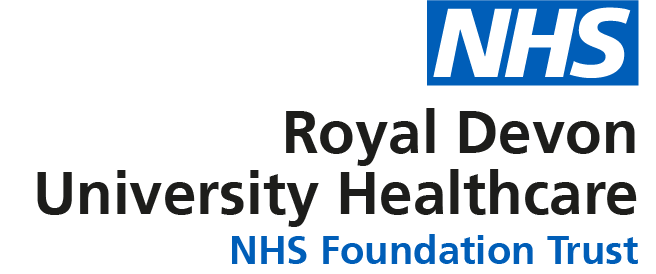 JOB DESCRIPTIONPERSON SPECIFICATIONJOB DETAILS JOB DETAILS Job Title Learning & Development Divisional Secretary Reports to Associate Director of People Development Band 3Department/Directorate People FunctionJOB PURPOSE The postholder will provide a high quality, professional secretarial service to support the efficient and effective operation of the portfolio of work for:Associate Director of People DevelopmentHead of Apprenticeships and Early CareersHead of Culture & People DevelopmentHead of Digital Learning ExperienceHead of Clinical Professional DevelopmentThe post holder will also be required to organise a range of meetings and produce minutes to a high standard, as well as supporting with the management of the Associate Directors’ mailbox, dealing with correspondence and flagging urgent matters appropriately, whilst maintaining the confidentiality of highly sensitive information at all times. Effective prioritisation is an essential requirement and the successful candidate will require strong organisational skills to ensure work is carried out efficiently and deadlines are met in a busy, fast-paced environment. The post holder is expected to be proactive and work independently of instruction when required. The role requires a flexible and dynamic person with good organisational skills, computer literacy and a positive can-do attitude.KKEY RESULT AREAS/PRINCIPAL DUTIES AND RESPONSIBILITIESTo manage the Associate Directors & Department Head diaries to a good standard.To support with the administrative tasks relating to line management of the Associate Directors’ direct reports.To support the Associate Directors & Department Head with managing their inbox, flagging urgent emails and forwarding on to appropriate teams where necessary.To organise and co-ordinate meetings including sourcing of suitable venue, time, equipment.To provide minute/note taking at meetings, ensuring typed notes are circulated to attendees within the timeframes stipulated within Trust policies/standard operating procedures.To maintain stock levels within the department.To support the wider People Development Team in the organisation & administration of learning and development events.To communicate with staff, external organisations and colleagues in a courteous, professional and timely manner at all timesTo deal with all day to day correspondence within the department – initiating appropriate responses in order to provide, staff and other parties with required information in a friendly and professional mannerTo contact staff when meetings need to be rescheduled.Further planning and organisational duties include but are not limited to:meeting regularly with the calendar owner to resolve any conflicting diary commitments;ensuring travel to and from meetings are scheduled into the diary;ensuring pre-meeting preparation time is scheduled into the diary;ensuring rooms are booked well in advance both internal & external. This may involve seeking quotes from external providers & arranging for payment of invoices;ensuring an agreed level of protected work time to allow the AD/Department Head time to complete tasks;ensuring an action plan for work to be submitted is planned for and time allocated well in advance of deadlines;supporting with the advertising & recruitment of vacancies within the Associate Directors’ portfolio in a timely manner;arranging job interviews for the Associate Directors’ vacancies; ensuring diary commitments have full and complete detail and any agenda items or other notes that pertain to the diary entry are appended.To support with any additional duties at banding level.KEY WORKING RELATIONSHIPS Areas of responsibility: HR administration & secretarial dutiesNo. of staff reporting to this role: 0The post holder is required to deal effectively with staff of all levels throughout the Trust as and when they encounter on a day to day basis In addition, the post holder will deal with the external organisations and the public. This will include verbal, written and electronic media. Of particular importance are working relationships with: ORGANISATIONAL CHART FREEDOM TO ACT The postholder will be guided by clearly defined policies, procedures & SOPs. Work is managed rather than supervised and the postholder will decide when it’s necessary to refer to their manager. COMMUNICATION/RELATIONSHIP SKILLS The postholder will provide and receive complex or sensitive information when supporting the preparation of reports for senior meetings, or drafting letters & emails on behalf of senior management to external contacts and staff from different departments across the organisation. Tact and persuasive skills may be needed when dealing with information of a sensitive nature, or where cooperation is required with cross team working. The postholder will be required to adhere to the organisations standards of customer care when welcoming visitors and communicating with a range of clients on a range of matters. For example, receiving enquiries via telephone or face to face, taking messages and ensuring that these are passed on to the appropriate person.The postholder will be required to carry out a number of tasks relating to communication, such as:communicating with staff, external organisations, and colleagues in a courteous, professional, and timely manner at all times;dealing with all day to day correspondence within the department – initiating appropriate responses in order to provide staff and other parties with required information in a friendly and professional manner;contacting staff when meetings need to be rescheduled;making and receiving telephone & MS Teams calls both internal & external to the Trust according to Trust standards;taking messages and ensuring they are actioned and/or received by the correct recipient;proactively managing email communication in line with the RD&E’s Email Best Practice guidance;organising and/or supporting meetings through effective communication.ANALYTICAL/JUDGEMENTAL SKILLSThe postholder will use their judgement on facts & situations, some of which require analysis. For example, resolving conflicting diary commitments across a number of busy calendars, resolving queries relating to annual leave and sickness for the Associate Directors’ direct reports, and ensuring complex queries are forwarded on to the appropriate team or flagged for the Associate Director’s attention. The postholder will communicate general issues and those of concern to a senior member of staff and use initiative to escalate or resolve straight forward issues in the absence of the manager.PLANNING/ORGANISATIONAL SKILLSThe postholder will be required to plan and organise straightforward meetings, events or activities, some of which may be ongoing. For example, organising meetings with internal and external attendees, planning the preparation of meeting documents and reports around the meeting schedules, and rescheduling meeting clashes at short notice.Further planning and organisational duties include but are not limited to:meeting regularly with the calendar owner to resolve any conflicting diary commitments;ensuring travel to and from meetings are scheduled into the diary;ensuring pre-meeting preparation time is scheduled into the diary;ensuring rooms are booked well in advance both internal & external. This may involve seeking quotes from external providers & arranging for payment of invoices;ensuring an agreed level of protected work time to allow the AD/Department Head time to complete tasks;ensuring an action plan for work to be submitted is planned for and time allocated well in advance of deadlines;supporting with the advertising & recruitment of vacancies within the Associate Directors’ portfolio in a timely manner;arranging job interviews for the Associate Directors’ vacancies; ensuring diary commitments have full and complete detail and any agenda items or other notes that pertain to the diary entry are appended.The postholder will be expected to plan their own day to day activities with a certain degree of autonomy, referring complex queries to the line manager.PATIENT/CLIENT CARE Patient contact is incidental.POLICY/SERVICE DEVELOPMENT The postholder will follow policies in their own area with no responsibilities for service development, but may be required to comment on policies, procedures or possible developments. FINANCIAL/PHYSICAL RESOURCES The postholder will use EROS to maintain stock levels within the department at all times, using pre-approved suppliers. The postholder will be required to order new IT kit (laptops, screens, docking stations etc) for new starters upon request from the budget holder. Upon receipt of goods ordered the postholder will be required to receipt these items in a timely manner.The postholder is not an authorised signatory, however they will be asked to support with the purchasing of basic supplies for incoming internationally recruited colleagues, by using the company credit card held by the budget holder. This will amount to roughly £5,000 per year or more. The postholder may be required to support with arranging the purchase orders & payment for orders placed by the Associate Director relating to various employee experience initiatives, for example Team Royal Devon Week, Christmas hampers, & food larders.HUMAN RESOURCES This role does not have a line management or supervisory element, however the postholder will support the Associate Directors with the administrative tasks relating to line management for their direct reports. For example, the postholder will be expected to log any absences on ESR, ensure appropriate cover during periods of annual leave, approve annual leave with the Associate Director’s authorisation, & arrange meetings such as 1:1s, return to work meetings, and appraisals. The postholder will be expected to provide basic HR advice (which can be found in Trust policies) where appropriate through the management of the Associate Directors’ emails, forwarding on complex queries to the HR Helpdesk or other appropriate teams.INFORMATION RESOURCES The postholder will be responsible for recording meetings & the taking and transcribing of formal minutes. This will be a significant job responsibility and include regular minute taking of meetings across the Integrated Care Board (ICB), Staff Health & Wellbeing Stakeholder meeting, and Silver command meetings in the event of industrial action.The postholder will also support in the preparation of meeting packs, including drafting the agenda, circulating minutes, collating reports submitted by others and circulating to the attendee list. On occasion the postholder will be asked to support the preparation of reports for the Associate Directors to submit for meetings such as People, Workforce Planning & Wellbeing (PWPW) or the Corporate Services Performance Assurance Framework (PAF) meeting. This may include formatting, creating graphs from data provided, and collating information compiled by others.RESEARCH AND DEVELOPMENT The postholder will undertake surveys or audits as necessary to their own area of work, for example by completing staff surveys as needed.PHYSICAL SKILLSAdvanced keyboard skills are required for formal minute taking and to support in the preparation of reports.PHYSICAL EFFORTThere will be a combination of sitting, standing & walking with little requirement for physical effort. While the role has frequent VDU use, the postholder will be able to move from any restrictive position as needed.There may be a requirement for light physical effort for short periods. MENTAL EFFORTThe postholder will be taking formal minutes, checking documents before circulating and supporting with report preparation, therefore there will be a frequent requirement for concentration where the work pattern is predictable, with few competing demands for attention. EMOTIONAL EFFORTThere will be occasional indirect exposure to distressing or emotional circumstances through the management of the Associate Directors’ inboxes, including but not limited to:redeployment of direct reports and/or redundancies of staff across the organisation;disciplinaries or grievances involving direct reports and/or staff across the Trust where the situation has been escalated to the Associate Directors for support; difficult family situations or circumstances of direct reports and/or staff across the Trust where the situation has been escalated to the Associate Directors for support. WORKING CONDITIONSThere will be the occasional exposure to challenging behaviour, with any occasions escalated to the manager. OTHER RESPONSIBILITIES Take part in regular performance appraisal.Undertake any training required in order to maintain competency including mandatory training, e.g. Manual HandlingContribute to and work within a safe working environment You are expected to comply with Trust Infection Control Policies and conduct him/herself at all times in such a manner as to minimise the risk of healthcare associated infectionAs an employee of the Trust, it is a contractual duty that you abide by any relevant code of professional conduct and/or practice applicable to you.  A breach of this requirement may result in action being taken against you (in accordance with the Trust’s disciplinary policy) up to and including dismissal.You must also take responsibility for your workplace health and wellbeing:When required, gain support from Occupational Health, Human Resources or other sources.Familiarise yourself with the health and wellbeing support available from policies and/or Occupational Health.Follow the Trust’s health and wellbeing vision of healthy body, healthy mind, healthy you. Undertake a Display Screen Equipment assessment (DES) if appropriate to role.GENERAL This is a description of the job as it is now.  We periodically examine employees' job descriptions and update them to ensure that they reflect the job as it is then being performed, or to incorporate any changes being proposed.  This procedure is conducted by the manager in consultation with the jobholder.  You will, therefore, be expected to participate fully in such discussions.   We aim to reach agreement on reasonable changes, but if agreement is not possible, we reserve the right to insist on changes to your job description after consultation with you.Everyone within the Trust has a responsibility for, and is committed to, safeguarding and promoting the welfare of vulnerable adults, children and young people and for ensuring that they are protected from harm, ensuring that the Trusts Child Protection and Safeguarding Adult policies and procedures are promoted and adhered to by all members of staff. Job TitleHR Divisional SecretaryRequirementsEssentialDesirableQUALIFICATION/ SPECIAL TRAINING5 GCSE (grades A-C) or equivalent including English and Mathematics or relevant subjects, or proven experience through practice.NVQ 3 Team Leadership or Business Administration or equivalent experienceCIPD Level 3 Foundation Certificate in People Practice or equivalent experience XXXKNOWLEDGE/SKILLSKnowledge of HR systems and proceduresAbility to prioritise workload to respond to changing demandsAbility to co-ordinate complex diary managementKnowledge of Microsoft Office (Word, Excel, Outlook)Excellent computer and IT skills to enable the production or reports and spread sheets.Able to deal confidently and tactfully with people at all levels.Analytical skillsAbility to problem solve Excellent planning & organisational skillsExcellent interpersonal & communication skills including demonstrating empathy & sensitivity to patients and relativesNumerateAttention to detailKnowledge of Trust proceduresAble to work independently, with minimum supervisionXXXXXXXXXXXXXXEXPERIENCE Experience of using Microsoft Office (Word, Excel, Outlook) at an intermediate level.Experience of working in a busy administrative environment.Experience in using databases to input, maintain and report on personal information.Experience in delivering high standards of customer service.Excellent telephone manner, experience of dealing with high volume telephone calls/enquiries.Previous administrative and/or secretarial experienceExperience in using Electronic Staff Record (ESR).Previous NHS experience.XXXXXXXXPERSONAL ATTRIBUTES Enthusiastic highly motivated & committed to delivering a service Understand team work and the importance of working within a teamAble to plan and organise workloadAble to prioritise own work load and meet deadlinesAbility to work un-supervisedGood interpersonal skillsAdheres to relevant Trust policies & proceduresAdheres to confidentiality & data protection requirements XXXXXXXXOTHER REQUIREMENTS The post holder must demonstrate a positive commitment to uphold diversity and equality policies approved by the Trust. Ability to travel to other locations as required. XXFREQUENCY(Rare/ Occasional/ Moderate/ Frequent)FREQUENCY(Rare/ Occasional/ Moderate/ Frequent)FREQUENCY(Rare/ Occasional/ Moderate/ Frequent)FREQUENCY(Rare/ Occasional/ Moderate/ Frequent)WORKING CONDITIONS/HAZARDSWORKING CONDITIONS/HAZARDSROMFHazards/ Risks requiring Immunisation ScreeningHazards/ Risks requiring Immunisation ScreeningLaboratory specimensNContact with patientsNExposure Prone ProceduresNBlood/body fluidsNLaboratory specimensNHazard/Risks requiring Respiratory Health SurveillanceSolvents (e.g. toluene, xylene, white spirit, acetone, formaldehyde and ethyl acetate)NRespiratory sensitisers (e.g isocyanates)NChlorine based cleaning solutions (e.g. Chlorclean, Actichlor, Tristel)NAnimalsNCytotoxic drugsNRisks requiring Other Health SurveillanceRisks requiring Other Health SurveillanceRadiation (>6mSv)NLaser (Class 3R, 3B, 4)NDusty environment (>4mg/m3)NNoise (over 80dBA)NHand held vibration tools (=>2.5 m/s2)NOther General Hazards/ RisksOther General Hazards/ RisksVDU use ( > 1 hour daily)YXHeavy manual handling (>10kg)NDrivingNFood handlingNNight workingNElectrical workNPhysical Effort YXMental Effort YXEmotional Effort YXWorking in isolationNChallenging behaviourYX